Приложение 1к административному регламенту оказания муниципальной услуги «Бесплатное предоставление гражданам, имеющих трех и более детей, земельных участков на территории ЗАТО Солнечный»В Администрацию ЗАТО СолнечныйОт(ФИО, адрес места жительства, контактный телефон заявителя)Заявлениео бесплатном предоставлении земельного участкаВ соответствии с Законом Тверской области от 07.12.2011 N 75-ЗО «О бесплатном предоставлении гражданам, имеющим трех и более детей, земельных участков на территории Тверской области" прошу предоставить бесплатно в собственность земельный участок для осуществления индивидуального жилищного строительства/ведения личного подсобного хозяйства (ненужное зачеркнуть).Состав семьи:К настоящему заявлению прилагаю следующие документы:	-	на ______л.(наименование, реквизиты документа)	-	на ______л.(наименование, реквизиты документа)	-	на ______л.(наименование, реквизиты документа)	-	на ______л.(наименование, реквизиты документа)С порядком и условиями бесплатного предоставления земельного участка ознакомлен(а).20	г. (подпись) Ф.И.О.Приложение 2к административному регламенту оказания муниципальной услуги «Бесплатное предоставление гражданам, имеющих трех и более детей, земельных участков на территории ЗАТО Солнечный»БЛОК-СХЕМАпоследовательности административных процедур при предоставлении муниципальной услуги «Бесплатное предоставление гражданам, имеющим трех и более детей, в собственность земельных участков на территории ЗАТО Солнечный»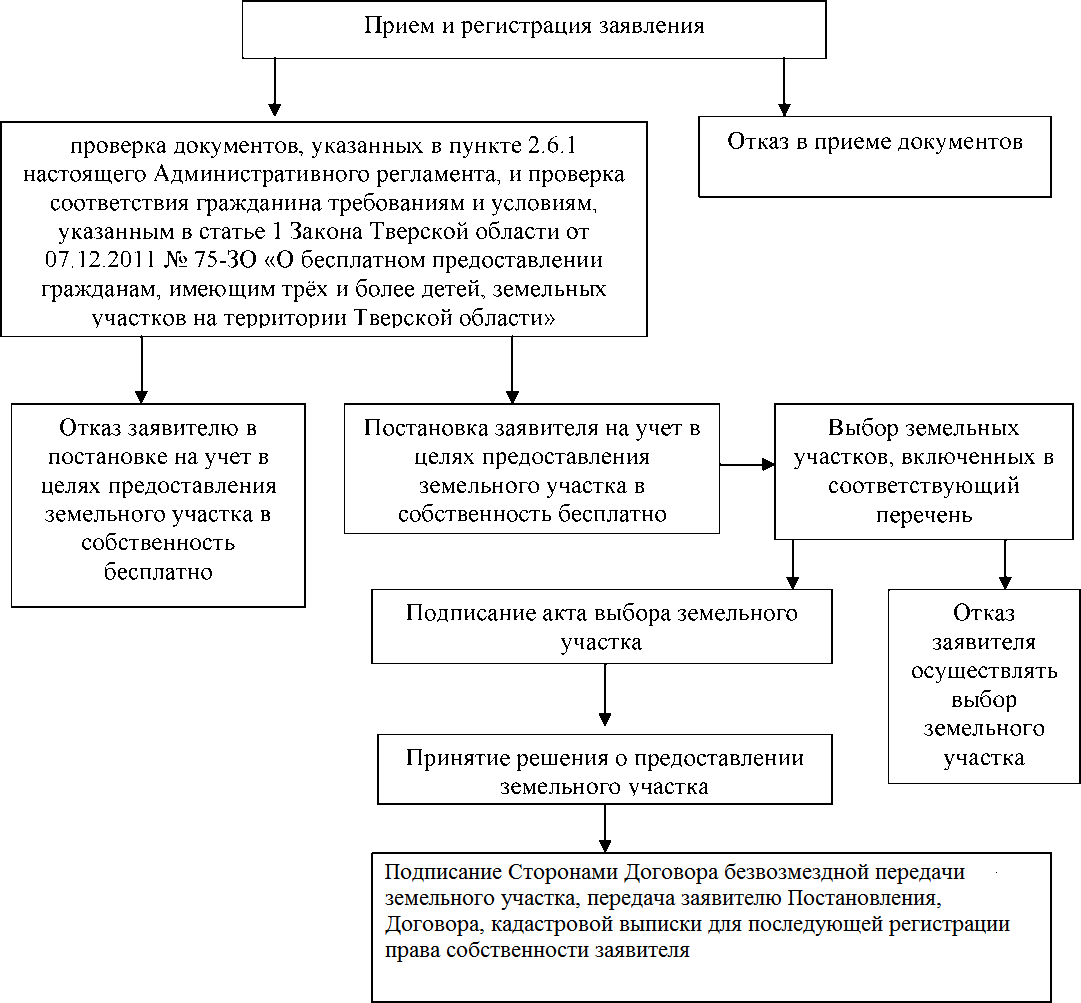 Приложение 3к административному регламенту оказания муниципальной услуги «Бесплатное предоставление гражданам, имеющих трех и более детей, земельных участков на территории ЗАТО Солнечный»Распискав получении заявления и прилагаемых к нему документов
от гражданина, имеющего трех и более детей, проживающего
на территории ЗАТО Солнечный, и обладающего правом
на бесплатное предоставление земельного участкаМною, _______________________________________________________________________(должность, Ф.И.О., должностного лица органа местного самоуправления, осуществляющего прием документов от гражданина)получены от __________________________________________________________________(Ф.И.О. заявителя)заявление о бесплатном предоставлении земельного участка, с указанными в заявлении документамиДата подачи заявления Время подачи заявления Номер заявленияПодпись должностного лица, 
принявшего документ		_________________              __________________						(подпись)			ФИООзнакомлен				_________________              ___________________					(подпись заявителя)			ФИО(Расписка составляется в двух экземплярах: один - гражданину-заявителю, второй - прилагается к заявлению гражданина)Приложение 4к административному регламенту оказания муниципальной услуги «Бесплатное предоставление гражданам, имеющих трех и более детей, земельных участков на территории ЗАТО Солнечный»Уведомлениеоб отказе в постановке на учет в соответствии с Законом Тверской области
от 07.12.2011г. № 75-ЗО «О бесплатном предоставлении гражданам, имеющим трех
и более детей, земельных участков на территории Тверской области»Администрация ЗАТО Солнечный сообщает о принятом в установленном порядке решении об отказе в постановке гр. _________________ на учет в целях бесплатного предоставления гражданам, имеющим трех и более детей, проживающим на территории ЗАТО Солнечный, в собственность земельного участка для индивидуального жилищного строительства ведения личного подсобного хозяйства на основании подпункта ______ пункта________ статьи _______ Закона Тверской области от 07.12.2011г. № 75-ЗО «О бесплатном предоставлении гражданам, имеющим трех и более детей, земельных участков на территории Тверской области».Основание: постановление администрации ЗАТО Солнечный от___________№________.Глава администрации ЗАТО СолнечныйПриложение 5к административному регламенту оказания муниципальной услуги «Бесплатное предоставление гражданам, имеющих трех и более детей, земельных участков на территории ЗАТО Солнечный»Уведомлениео постановке на учет в соответствии с Законом Тверской области
от 07.12.2011 № 75-ЗО «О бесплатном предоставлении гражданам, имеющим трех
и более детей, земельных участков на территории Тверской области»Администрация ЗАТО Солнечный сообщает о принятом в установленном порядке решении о постановке гр. ___________________________ на учет в целях бесплатного предоставления гражданам, имеющим трех и более детей и проживающим на территории ЗАТО Солнечный, земельного участка для индивидуального жилищного строительства/ведения личного подсобного хозяйства.Основание: постановление администрации ЗАТО Солнечный от___________№________.Ваш номер очереди	_________Глава администрации ЗАТО СолнечныйПриложение 6к административному регламенту оказания муниципальной услуги «Бесплатное предоставление гражданам, имеющих трех и более детей, земельных участков на территории ЗАТО Солнечный»Акт о выборе земельного участкаЯ, _________________________________________________________________________,в соответствии с перечнем земельных участков выбираю земельный участок с кадастровым номером ______________________ площадью ____________кв.м.по адресу: ___________________________________________________________________Время, дата									Подпись, ФИОЯ, _________________________________________________________________________,отказываюсь осуществить выбор земельного участка из перечня сформированных земельных участков.Мне разъяснено о сохранении за мной права выбора земельного участка в дальнейшем, при утверждении соответствующих перечней, в хронологической последовательности поступления моего заявления.Время, дата									Подпись, ФИОПриложение 7к административному регламенту оказания муниципальной услуги «Бесплатное предоставление гражданам, имеющих трех и более детей, земельных участков на территории ЗАТО Солнечный»Уведомлениео принятии решения о предоставлении земельного участка в собственность бесплатно
в соответствии с Законом Тверской области от 07.12.2011 № 75-ЗО «О бесплатном
предоставлении гражданам, имеющим трех и более детей, земельных участковна территории Тверской области»Администрация ЗАТО Солнечный сообщает о принятом в установленном порядке решении о предоставлении в собственность бесплатно земельного участка гр. __________________для индивидуального жилищного строительства / ведения личного подсобного хозяйства.Основание: постановление администрации ЗАТО Солнечный от_____________ №______.Глава администрации ЗАТО СолнечныйПриложение 8к административному регламенту оказания муниципальной услуги «Бесплатное предоставление гражданам, имеющих трех и более детей, земельных участков на территории ЗАТО Солнечный»Уведомлениео снятии гражданина с учета в соответствии с Законом Тверской области
от 07.12.2011 № 75-ЗО «О бесплатном предоставлении гражданам, имеющим трех
и более детей, земельных участков на территории Тверской области»Администрация ЗАТО Солнечный сообщает о принятом в установленном порядке решении о снятии гр. __________________________________________ с учета, ранее поставленного на учет в целях бесплатного предоставления гражданам, имеющим трех и более детей,проживающим на территории ЗАТО Солнечный, в собственность земельного участка для индивидуального жилищного строительства / ведения личного подсобного хозяйства на основании подпункта _________ пункта _________ статьи _________ Закона Тверской области от 07.12.2011 № 75-ЗО «О бесплатном предоставлении гражданам, имеющим трех и более детей, земельных участков на территории Тверской области».Основание: постановление администрации ЗАТО Солнечный от_____________ №______.Глава администрации ЗАТО Солнечный1)(степень родства, Ф.И.О., дата рождения) 2)(степень родства, Ф.И.О., дата рождения)3)(степень родства, Ф.И.О., дата рождения)4)(степень родства, Ф.И.О., дата рождения)